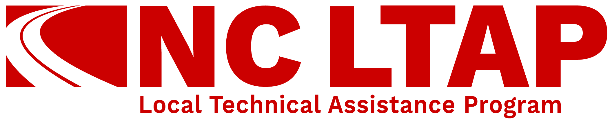 Build a Better Mousetrap CompetitionAgency:  								Contact Person:  								Phone:  			     E-mail:								Address:  												Entry Title:												Provide the following information. Use additional pages if needed. * Please include a photo or schematic of your project with submission if possible.1) Describe the problem that prompted you to pursue this project/idea. 2) Describe how your project/idea provided a solution.3) What labor, equipment, and materials did you use?4) What was the cost? 5) Describe the savings and/or benefits to the community. Submit entries by:Mail: 	Institute for Transportation Research and Education (ITRE)Attn: Bill WoodsNorth Carolina State University
Centennial Campus
Box 8601
Raleigh, NC 27695-8601Email: bill_woods@ncsu.eduFor additional information on the Build a Better Mousetrap Competition, contact us at919 515 3983 or visit our website at https://itre.ncsu.edu/focus/ltap/Good luck!